Membership Application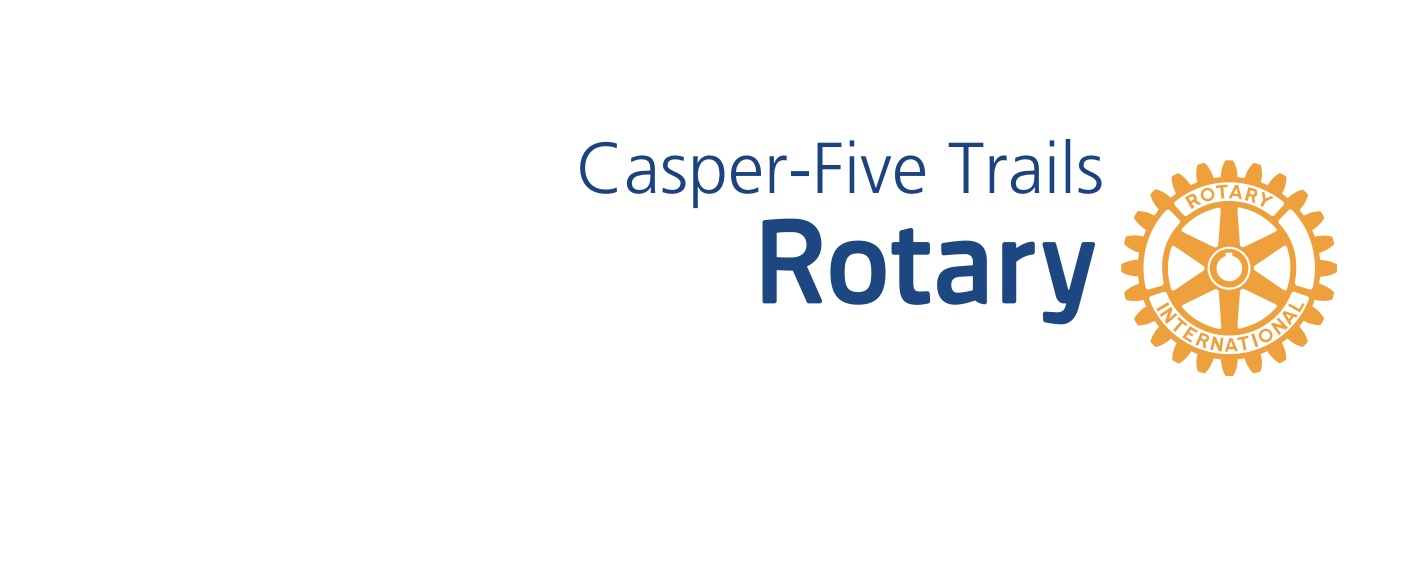 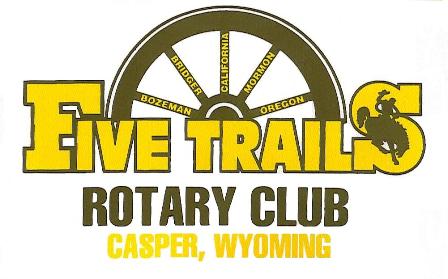 Applications are due the 1st Thursday of the monthPlease give your completed application and $65 check payable to Five Trails Rotary Club to the Rotarian who is sponsoring youDecisions are made by the board on the 3rd Thursday of each monthTO BE COMPLETED BY THE APPLICANT (PROPOSED MEMBER):Name: _________________________________________ Badge Name: _________________________Preferred Email: ______________________________________________Alternate: _______________Location to send The Rotarian magazine (check one):  □ Home Address      □ Business AddressHome Address (mailing): _______________________________________________________________Home Phone: __________________________________  Cell Phone: ____________________________Company Name: _______________________________  Position/Title: __________________________Business Address (mailing): _____________________________________________________________Business Phone: _____________________  Fax: ___________________  Website: _________________Birthday: _____________________  Spouse’s Name: ________________  Years in Casper: __________If a former Rotarian, where? _____________________________________  When? ________________What is your occupation? If retired, what was your occupation? ________________________________How many Rotary meetings have you attended so far? _______________________________________□  I understand Rotary is a service club and active Rotarians provide 15-25 hours of service per year       through club activities.□  I understand that meetings are held weekly and having an attendance rate of 75% is valued.□  I understand Rotary dues are billed at $350 every 6 months (total of $700 per year) via email.  I will       ensure dues are paid on time, regardless of whether the payment is made by me or my employer.□  I understand that model Rotarians become “Sustaining Members” by contributing $100 a year to      the Rotary International Foundation.  These contributions will be put towards earning a Paul Harris      Fellowship, which is granted for each $1,000 contributed to the Rotary International Foundation.Other information you would like to share with the Membership Committee and Board of Directors: ________________________________________________________________________________________________________________________________________________________________________________________________________________________________________________________________________________________________________________________________________________Applicant Signature: ___________________________________  Date:  __________________________TO BE COMPLETED BY THE PROPOSER:Name of Proposer: ____________________________________________________________________How long have you known the proposed member? ___________________  In what capacity? _______ ________________________________________________________________________________________________________________________________________________________________________The membership application process will take place as follows:Sign below and place the completed application in the Membership Binder on the badge table.  Applications are due on the 1st Thursday of each month.  Please ensure the applicant has fully completed his/her section and the application fee is attached.A member of the Membership committee will pick up this application, meet with the proposed member to outline the responsibilities of membership, and pass this application on to the Club Secretary.The Club Secretary will present this application to the Board on the 3rd Thursday of the month and notify the proposed member of the Board’s decision.Proposer Signature: ___________________________________________________ Date: ___________TO BE COMPLETED BY THE CLUB SECRETARY:Board decision:  □ Approve membership   □  Deny membership   Date:  _________________________Notes: ______________________________________________________________________________Begin billing date: _____________________________________________________________________Secretary Checklist:  	□ Application fee received and given to Treasurer  Date: _________________
□ Published in Membership Binder for two weeks  Dates: ________________
□ Entered into ClubRunner Date: ______________________________________				Login _____________________________ Password _________________				□ Welcome Email sent Date __________________________________________	Secretary signature: _________________________________________________  Date: ____________ 		Casper- Five Trails Rotary ClubPO BOX 703, Casper WY 82601 info@fivetrailsrotary.orgwww.fivetrailsrotary.org